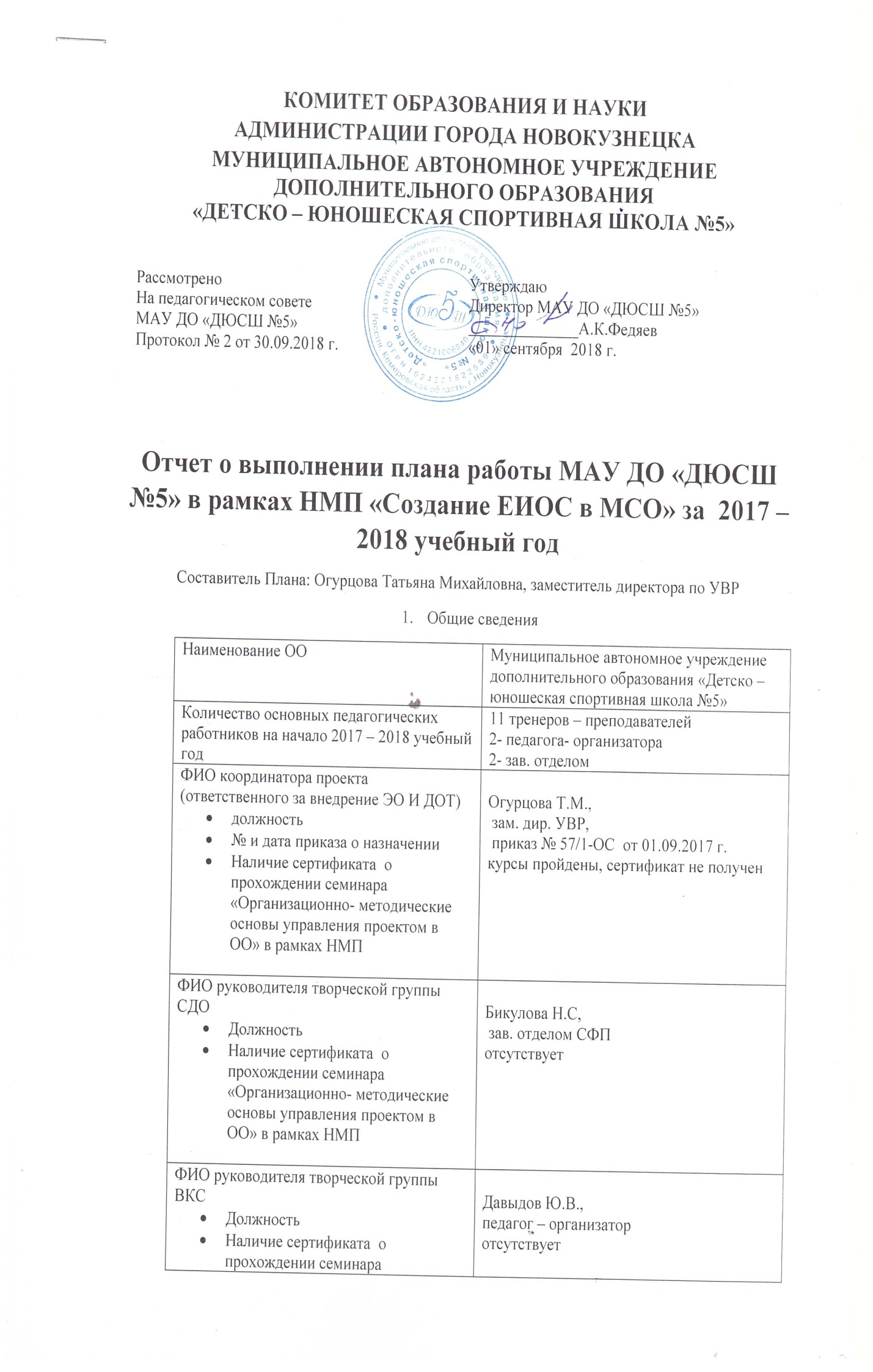 Нормативно – правовое обеспечение 3.Фактическое выполнение плана МАУ ДО «ДЮСШ №5» в рамках рейтингаКачественное выполнение мероприятийУчастие в социально – значимых событиях, направленных на обобщение и распространение опыта в рамках проекта Участие в конкурсных мероприятиях в рамках проекта Размещение учебных разработок в депозитарии в рамках проектаСводная таблица рейтинга «Организационно- методические основы управления проектом в ОО» в рамках НМП ФИО руководителя творческой группы УПСДолжностьНаличие сертификата  о прохождении семинара «Организационно- методические основы управления проектом в ОО» в рамках НМП Зарва И.А., тренер – преподаватель,отсутствуетФИО руководителя творческой группыдолжностьОгурцова Т.М., зам. дир. УВРРазмещение на сайте ОО в разделе ЭО и ДОТ документации, наименование документа Факт (ссылка) или скор размещенияИКТ – стратегия развития http://dush5.kuz-edu.ru/index.php?id=4910Положение об официальном сайтеhttp://dush5.kuz-edu.ru/index.php?id=4910Положение о порядке  применения ЭО И ДОТ при реализации дополнительных образовательных программhttp://dush5.kuz-edu.ru/index.php?id=4910Положение о сайте (блоге) педагоговhttp://dush5.kuz-edu.ru/index.php?id=4910Приказ на 2017 -2018 учебный год:О назначении ответственного за внедрение ЭО И ДОТО составе творческой групп по внедрению ЭО И ДОТhttp://dush5.kuz-edu.ru/index.php?id=4910План непрерывного внутрифирменного повышения квалификации педагогов в рамках НПМ «Создание ЕИОС в МСО»http://dush5.kuz-edu.ru/index.php?id=4910№ п/пФИО члена творческой группы Направления творческой группы Применение ЭО и ДОТ1Бикулова Н.С.СДОда2Елекпеев А.ЮСДОда3Каширин К.С.СДОда4Зарва И.А.,УПСда5Солдатов С.Н.УПСда6Куцый С.Н.УПСда7Огурцова Т.МВКСда8Давыдов Ю.В.ВКСда9Дорофеев И.А.СДОдаИтого педагогов, участников творческих группИтого педагогов, участников творческих группИтого педагогов, участников творческих групп9%педагогов, участников творческих групп (норма 39%)%педагогов, участников творческих групп (норма 39%)%педагогов, участников творческих групп (норма 39%)60%№ п/пОрганизационные мероприятияНаправления творческой группыФИО ответственного за мероприятие Отметка о выполнении1Заседание творческой групп по внедрению ЭО И ДОТВсе направленияЧлен творческих группвыполненоОрганизация отбора модулей  курсов, тестовых заданий для рекомендации тренерам – преподавателям, педагогам – организаторам, учащимся СДОБикулова Н.С.выполненоУточнение списка образовательных событий на сайте https://eschool.kuz-edu.ruhttp://prometej.kirovipk.ru/client/courses.asp?PageNumber=3ВКСДавыдов Ю.В.выполненоСоздание электронного портфолио учащихся и педагоговУСПЗарва И.А.выполненоРегистрация ОО сайте «Электронное образование КО»ВКСДавыдов Ю.В.выполненоМультимедийная презентация «День открытых дверей МАУ ДО «ДЮСШ №5»,Для учащихся ОО Кузнецкого районаСДООгурцова Т.М.выполненоМультимедийная презентация мастер – класса «Связь поколений»,Учащиеся ГНП и УТГ объединения спортивная борьба (дисциплина «греко – римская борьба»)СДОЕлекпеев А.Ю.Каширин К.С.тренеры – преподаватели по спортивной борьбе выполненоТестирование учащихся ГНП  объединения киокусинкай «Антидопинговый тест от РУСАДА»rusada.triagonal.net СДОЗарва И.А.,Солдатов С.Н.,Куцый С.Н.выполненоМультимедийная презентация Отчет об итогах работы тренера – преподавателя за 2017-2018 уч.годСДОДорофеев И.А.,Тренер – преподавательпо футболувыполненоИтого педагогов, участников творческих группИтого педагогов, участников творческих группИтого педагогов, участников творческих группИтого педагогов, участников творческих групп9%педагогов, участников творческих групп (норма 39%)%педагогов, участников творческих групп (норма 39%)%педагогов, участников творческих групп (норма 39%)%педагогов, участников творческих групп (норма 39%)60%№ п/пНазвание события, форма представления опыта ФИО участников творческих групп,Направления творческой группыОтметка о выполнении1.Участие  в работе городских Дней наукиЧлены творческих группвыполнено2.Участие в работе кузбасской ярмарки Члены творческих группвыполненоИтого педагогов, участников творческих группИтого педагогов, участников творческих группИтого педагогов, участников творческих групп12%педагогов, участников творческих групп%педагогов, участников творческих групп%педагогов, участников творческих групп80 %№ п/пНазвание  конкурсных мероприятий, вид материалов представляемых  на конкурс ФИО участников творческих групп,Направления творческой группыОтметка о выполнении1Городской конкурс видематериалов Всероссийской акции «Спорт- альтернатива – пагубным привычкам»Бикулова Н.С., СДОШкарпетина Т.В Огурцова Т.М.,. координатор  творческой группы выполненоИтого педагогов, участников творческих группИтого педагогов, участников творческих группИтого педагогов, участников творческих групп3%педагогов, участников творческих групп%педагогов, участников творческих групп%педагогов, участников творческих групп20%№ п/пНазвание  Депозитария, вид  материалов, размещенных в депозитарии ФИО участников творческих групп,Направления творческой группысрокиИтого педагогов, участников творческих группИтого педагогов, участников творческих группИтого педагогов, участников творческих групп0%педагогов, участников творческих групп%педагогов, участников творческих групп%педагогов, участников творческих групп0 %Фактическое выполнение планаФактическое выполнение планаФактическое выполнение планаФактическое выполнение планаКоличество основных педагогических работников на начало 2017 – 2018 учебный год151515Количество основных педагогических работников применяющие ЭО и ДОТ  в 2017 – 2018 учебный год12Формула подсчета %:К.п.р/общ.к.п.*100=80%выпоненКачественное выполнение планаКачественное выполнение планаКачественное выполнение планаКачественное выполнение планапоказателиКоличество педагоговВес показателя/ формула подсчетабаллКоличество основных педагогических работников применяющие ЭО и ДОТ  в 2017 – 2018 учебный год1222Количество основных педагогических работников принимающие участие в социально – значимых событиях в 2017 – 2018 учебный год12180Количество основных педагогических работников, представившие свои разработки на конкурс  в 2017 – 2018 учебный год30,510Количество основных педагогических работников предоставившие свои разработки в депозитарии  в 2017 – 2018 учебный год00,50Итого баллов Итого баллов Итого баллов 92